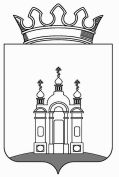 ЗЕМСКОЕ СОБРАНИЕ  ДОБРЯНСКОГО МУНИЦИПАЛЬНОГО РАЙОНАРЕШЕНИЕО внесении изменений в Положение об оплате труда руководителей, специалистов, служащих, замещающих должности, не отнесенные к должностям муниципальной службы, и работников рабочих профессий органов местного самоуправления Добрянского муниципального района, утвержденное решением Земского Собрания Добрянского муниципального района от 28.02.2017 № 107 В соответствии с Трудовым кодексом Российской Федерации, Уставом Добрянского муниципального района, Законом Пермского края 
от 25 марта 2019 г. № 369-ПК «Об образовании нового муниципального образования Добрянский городской округ», в целях расширения перечня наименований должностей специалистов, замещающих должности, не отнесенные к должностям муниципальной службы, Земское Собрание Добрянского муниципального районаРЕШАЕТ:Внести в Положение об оплате труда руководителей, специалистов, служащих, замещающих должности, не отнесенные к должностям муниципальной службы, и работников рабочих профессий органов местного самоуправления Добрянского муниципального района, утвержденное решением Земского Собрания Добрянского муниципального района от 28 февраля 2017 г. № 107 
(в редакции решения Земского Собрания Добрянского муниципального района 
от 21.06.2017 № 188), следующие изменения:В таблице пункта 2 части VI «Формирование ФОТ» позицию: изложить в следующей редакции: В таблице «Размеры должностных окладов работников органов местного самоуправления» приложения 1 позицию:изложить в следующей редакции: 2. Опубликовать настоящее решение в источнике официального опубликования – общественно-политической газете Добрянского муниципального района «Камские зори», в сетевом издании в информационно-телекоммуникационной сети «Интернет» - на официальном сайте администрации Добрянского муниципального района www.dobrraion.ru.3. Настоящее решение вступает в силу после официального опубликования и распространяется на правоотношения, возникшие с 03 июня 2019 года.Глава муниципального района –глава администрации Добрянскогомуниципального района  	К.В. ЛызовПредседатель Земского СобранияДобрянского муниципального района 	А.А. ШитовПринято Земским Собранием Добрянского муниципального района03.07.2019                                                                                                 №  534Архивариус, делопроизводитель, кассир, секретарь, статистик47Архивариус, делопроизводитель, кассир, секретарь, статистик, инспектор47Архивариус, делопроизводитель, кассир, секретарь, статистик3 545Архивариус, делопроизводитель, кассир, секретарь, статистик, инспектор 3 545